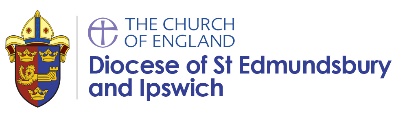 Year group:             Term:                       Date:                 Class:Year group:             Term:                       Date:                 Class:Year group:             Term:                       Date:                 Class:How do Christians try to capture the mystery of God as Trinity?How do Christians try to capture the mystery of God as Trinity?How do Christians try to capture the mystery of God as Trinity?Teachers will enable pupils to be able to achieve some of these outcomes, as appropriate to their age and stage:Teachers will enable pupils to be able to achieve some of these outcomes, as appropriate to their age and stage:Teachers will enable pupils to be able to achieve some of these outcomes, as appropriate to their age and stage:Working towards:Expected:Greater depth:Pupils will describe the Trinity as the Christian belief of God as ‘three in one’. They will be able to recall each member of the Holy Trinity and make some reference to symbols and images used to explain the idea with visual support. Pupils working at an expected level will understand that Christians believe in one God but that they experience Him in three ways (Father, Son, Holy Spirit). They can talk about the mystery of this idea and some of the attempts to illustrate it through art, symbols etc.Pupils can recall the Bible story of the baptism of Jesus where all three persons of the Trinity were present. They explain some of the reasons why Christians believe God is Trinity and explain how this is based on the way they experience God as well as hinted at in Biblical text.Ultimately, pupils understand the key idea from this unit:Christians experience God as the Holy Trinity - three separate persons- Father, God and Holy Sprit.These pupils have an excellent grasp of the mystery of the Trinity and understand through example how Christians struggle to express the idea.Names<when assessed, list names of children in class here>Names<when assessed, list names of children in class here>Names<when assessed, list names of children in class here>%%%